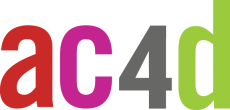 SELF ASSESSMENTThe following outcome statements articulate the competencies, abilities, and skills a student will have as a result of successfully completing this entire certificate course of study in Interaction Design and Social Entrepreneurship. At the end of each quarter, we’ll ask you to assess your progress for each of these statements. Please indicate your own proficiency in the following outcomes:I have no competency, ability, or skill in this areaI have no competency, ability, or skill in this areaI have no competency, ability, or skill in this areaI have competency, ability or skill in this areaI have competency, ability or skill in this areaI have competency, ability or skill in this areademonstrate a comprehensive process for solving complicated, multi-faceted problems of design•••••••develop original design solutions and approaches to large-scale social problems•••••••develop a unique vocabulary of criticism as related to technology, allowing you to articulate objective and comprehensive responses and critiques to large-scale design problems•••••••demonstrate the creation, application and verification of entirely new forms of design research that improve on the state-of-the-art.•••••••develop and document new models to present various types of qualitative data.•••••••develop original forms of synthesis that re-contextualizes familiar thought patterns.•••••••develop original methods of framing issues, resolving conflict, and parsing complex situations into actionable objectives.•••••••cultivate a culture of speed in the creation of demonstration prototypes in order to stimulate the collaborative process.•••••••create interactive, working prototypes of digital design problems that allow for comprehensive user testing and the communication of diverse and complicated ideas•••••••compose scholarly essays, papers, and documents of publishable quality that explore the nature of design and rigorously defend the assertions used to construct the argument.•••••••participate in the global design infrastructure that exists within the business and academic world.•••••••invent new forms of behavioral prototyping that inform the designer at an early stage in the design process.•••••••develop the vocabulary to discuss their design solutions with other members of a product development team•••••••develop the vocabulary to defend the social value of your design solutions•••••••